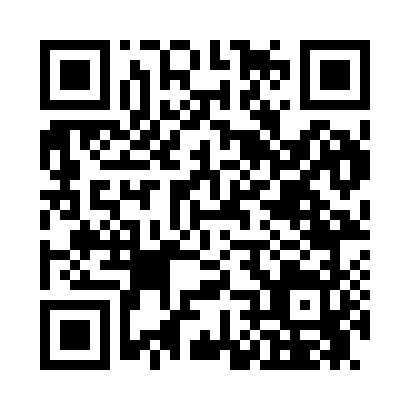 Prayer times for Foxhome, Minnesota, USAMon 1 Jul 2024 - Wed 31 Jul 2024High Latitude Method: Angle Based RulePrayer Calculation Method: Islamic Society of North AmericaAsar Calculation Method: ShafiPrayer times provided by https://www.salahtimes.comDateDayFajrSunriseDhuhrAsrMaghribIsha1Mon3:365:381:295:419:2111:232Tue3:375:381:295:419:2011:223Wed3:385:391:305:419:2011:214Thu3:395:401:305:419:2011:205Fri3:405:401:305:419:1911:206Sat3:415:411:305:419:1911:197Sun3:425:421:305:419:1811:188Mon3:445:431:305:419:1811:179Tue3:455:431:315:419:1711:1510Wed3:475:441:315:419:1711:1411Thu3:485:451:315:409:1611:1312Fri3:495:461:315:409:1611:1213Sat3:515:471:315:409:1511:1014Sun3:535:481:315:409:1411:0915Mon3:545:491:315:409:1311:0816Tue3:565:501:315:409:1311:0617Wed3:575:511:315:409:1211:0518Thu3:595:521:325:399:1111:0319Fri4:015:531:325:399:1011:0220Sat4:035:541:325:399:0911:0021Sun4:045:551:325:389:0810:5822Mon4:065:561:325:389:0710:5723Tue4:085:571:325:389:0610:5524Wed4:105:581:325:379:0510:5325Thu4:115:591:325:379:0410:5126Fri4:136:011:325:379:0210:4927Sat4:156:021:325:369:0110:4828Sun4:176:031:325:369:0010:4629Mon4:196:041:325:358:5910:4430Tue4:216:051:325:358:5710:4231Wed4:226:061:325:348:5610:40